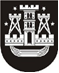 KLAIPĖDOS MIESTO SAVIVALDYBĖS TARYBASPRENDIMASDĖL KLAIPĖDOS MIESTO SAVIVALDYBĖS TARYBOS 2019 M. GEGUŽĖS 30 D. SPRENDIMO NR. T2-161 „DĖL KLAIPĖDOS MIESTO SAVIVALDYBĖS MOKINIŲ PRIĖMIMO KOMISIJOS SUDĖTIES SUDARYMO“ PAKEITIMO2020 m. liepos 30 d. Nr. T2-196KlaipėdaVadovaudamasi Lietuvos Respublikos vietos savivaldos įstatymo 18 straipsnio 1 dalimi, Klaipėdos miesto savivaldybės taryba nusprendžia:1. Pakeisti Klaipėdos miesto savivaldybės tarybos 2019 m. gegužės 30 d. sprendimą Nr. T2-161 „Dėl Klaipėdos miesto savivaldybės mokinių priėmimo komisijos sudėties sudarymo“ ir 1 punktą išdėstyti taip:„1. Sudaryti šios sudėties Klaipėdos miesto savivaldybės mokinių priėmimo komisiją:1.1.	komisijos pirmininkė – Vida Bubliauskienė, Klaipėdos miesto savivaldybės administracijos Švietimo skyriaus patarėja; 1.2.	nariai:1.2.1.	Audronė Andrašūnienė, Klaipėdos miesto savivaldybės administracijos Švietimo skyriaus vyriausioji specialistė;1.2.2.	Arvydas Cesiulis, Klaipėdos miesto savivaldybės tarybos narys, Klaipėdos miesto savivaldybės mero pavaduotojas;1.2.3.	Dalia Jakulytė, Vakarų Lietuvos tėvų forumo atstovė;1.2.4.	Laima Juknienė, Klaipėdos miesto savivaldybės tarybos narė, Kultūros, švietimo ir sporto komiteto pirmininkė;1.2.5.	Daiva Marozienė, Klaipėdos Simono Dacho progimnazijos direktorė;1.2.6.	Laima Prižgintienė, Klaipėdos miesto savivaldybės administracijos Švietimo skyriaus vedėja.“2. Skelbti šį sprendimą Klaipėdos miesto savivaldybės interneto svetainėje.Savivaldybės merasVytautas Grubliauskas